基本信息基本信息 更新时间：2024-04-26 11:08  更新时间：2024-04-26 11:08  更新时间：2024-04-26 11:08  更新时间：2024-04-26 11:08 姓    名姓    名刘祥祖刘祥祖年    龄25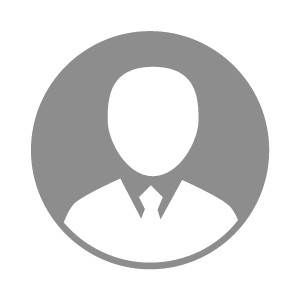 电    话电    话下载后可见下载后可见毕业院校华中农业大学邮    箱邮    箱下载后可见下载后可见学    历硕士住    址住    址期望月薪10000-20000求职意向求职意向养殖场兽医专家,养殖场技术经理养殖场兽医专家,养殖场技术经理养殖场兽医专家,养殖场技术经理养殖场兽医专家,养殖场技术经理期望地区期望地区江苏省|安徽省|浙江省江苏省|安徽省|浙江省江苏省|安徽省|浙江省江苏省|安徽省|浙江省教育经历教育经历就读学校：华中农业大学 就读学校：华中农业大学 就读学校：华中农业大学 就读学校：华中农业大学 就读学校：华中农业大学 就读学校：华中农业大学 就读学校：华中农业大学 工作经历工作经历工作单位：扬翔集团 工作单位：扬翔集团 工作单位：扬翔集团 工作单位：扬翔集团 工作单位：扬翔集团 工作单位：扬翔集团 工作单位：扬翔集团 自我评价自我评价实习经验一年半，参与蓝耳圆环等疫苗的动物实验实习经验一年半，参与蓝耳圆环等疫苗的动物实验实习经验一年半，参与蓝耳圆环等疫苗的动物实验实习经验一年半，参与蓝耳圆环等疫苗的动物实验实习经验一年半，参与蓝耳圆环等疫苗的动物实验实习经验一年半，参与蓝耳圆环等疫苗的动物实验实习经验一年半，参与蓝耳圆环等疫苗的动物实验其他特长其他特长